[ а р а р                                                                                     решениеО внесении изменений в решение Совета сельского поселения Юмашевский сельсовет муниципального района Чекмагушевский район Республики Башкортостан от 20.02.2014 № 131 «Об утверждении Положения о бюджетном процессе в сельском поселении  Юмашевский сельсовет муниципального района Чекмагушевский район Республики Башкортостан»     Согласно ч.2 ст.172  Бюджетного Кодекса Российской Федерации Совет сельского поселения Юмашевский сельсовет муниципального района Чекмагушевский район Республики Башкортостан РЕШИЛ:      1.Часть 1 ст.37 Положения о бюджетном процессе в сельском поселении Юмашевский сельсовет муниципального района Чекмагушевский район Республики Башкортостан дополнить пунктами следующего содержания:-положения послания Президента Российской Федерации Федеральному Собранию Российской Федерации, определяющих бюджетную политику (требования к бюджетной политике) в Российской Федерации;-основные направления бюджетной политики и основные направления налоговой политики;-основные направления таможенно-тарифной политики Российской Федерации;-прогноз социально-экономического развития;-бюджетный прогноз (проект бюджетного прогноза, проект изменений бюджетного прогноза) на долгосрочный период.2. Обнародовать настоящее решение на официальном сайте сельского поселения Юмашевский сельсовет  Глава сельского поселения 	                  Е.С.Семеновас.Юмашево12 марта 2015 г№178		БАШ[ОРТОСТАН  РЕСПУБЛИКА]ЫСА[МА{ОШ  РАЙОНЫ муниципаль районЫНЫ@   ЙОМАШ  АУЫЛ СОВЕТЫ АУЫЛ БИЛ^м^]Е СОВЕТЫ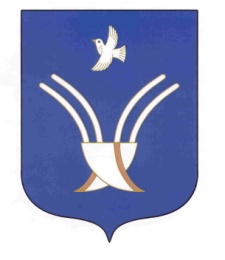 Совет сельского поселенияЮмашевский  сельсоветмуниципального района Чекмагушевский район Республики Башкортостан